 ATA DE REUNIÕES – AGENDA E PLANOS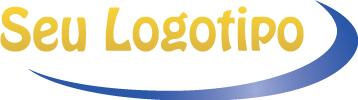  * Clique Aqui Para abrir um modelo no smartsheet * DATA:Quinta-feira, 03/03/2016HORÁRIO:10:30  – 11:45 LOCAL:Sala de Conferência BPARTICIPANTES PRESENTESPARTICIPANTES PRESENTESPARTICIPANTES PRESENTESNOME COMPLETOASSINATURAPOSIÇÃOCONTEÚDO DA REUNIÃOCONTEÚDO DA REUNIÃOCONTEÚDO DA REUNIÃOASSUNTOAÇÕESAÇÕESNOTASNOTASNOTASobservaçõesobservaçõesobservaçõesENVIADO POR:Ana AzevedoAPROVADO POR:Luiza Garcia